姓名董云升性别男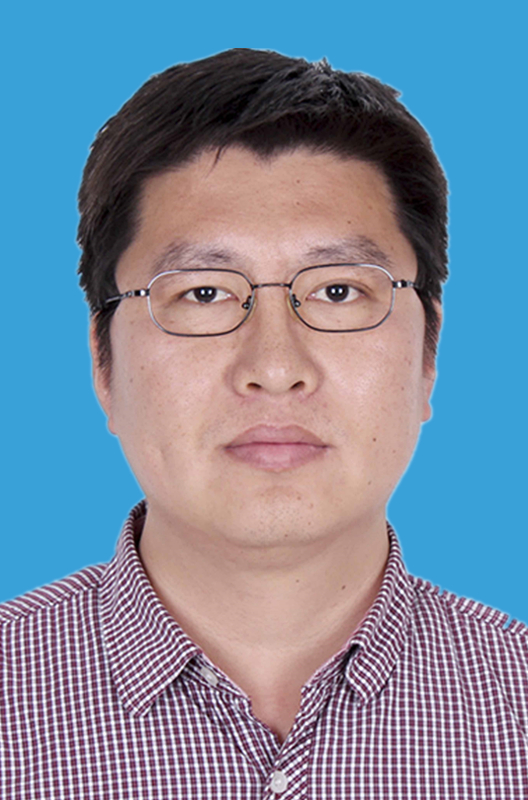 学历研究生学位博士职称副研究员邮箱ysdong@aiofm.ac.cn部门合肥研究院安徽光机所合肥研究院安徽光机所合肥研究院安徽光机所个人简历1983年3月生，博士，副研究员，硕士生导师。2004年毕业于长春理工大学获理学学士学位，2009年于中国科学院安徽光学精密研究所获理学博士学位,留所工作，任助理研究员，2012年任副研究员，2016年聘为硕士研究生导师。 主要研究领域为激光雷达技术及其在大气环境探测中应用研究，参与和承担环境保护部公益性行业科研专项、国家863重大研究计划、中国科学院战略性先导科技专项、国家重大科学仪器设备开发专项、国家重点研发计划《大气污染成因与控制技术研究》重点专项等多项科研项目。先后完成大气细粒子激光雷达、多波长Raman-Mie散射激光雷达、双差分大气臭氧时空探测激光雷达等设备的研制，已发表学术论文20余篇，获取专利授权18项，软件著作权13项。目前主要研究方向大气污染物及气象要素激光雷达立体遥感探测技术和方法研究。1983年3月生，博士，副研究员，硕士生导师。2004年毕业于长春理工大学获理学学士学位，2009年于中国科学院安徽光学精密研究所获理学博士学位,留所工作，任助理研究员，2012年任副研究员，2016年聘为硕士研究生导师。 主要研究领域为激光雷达技术及其在大气环境探测中应用研究，参与和承担环境保护部公益性行业科研专项、国家863重大研究计划、中国科学院战略性先导科技专项、国家重大科学仪器设备开发专项、国家重点研发计划《大气污染成因与控制技术研究》重点专项等多项科研项目。先后完成大气细粒子激光雷达、多波长Raman-Mie散射激光雷达、双差分大气臭氧时空探测激光雷达等设备的研制，已发表学术论文20余篇，获取专利授权18项，软件著作权13项。目前主要研究方向大气污染物及气象要素激光雷达立体遥感探测技术和方法研究。1983年3月生，博士，副研究员，硕士生导师。2004年毕业于长春理工大学获理学学士学位，2009年于中国科学院安徽光学精密研究所获理学博士学位,留所工作，任助理研究员，2012年任副研究员，2016年聘为硕士研究生导师。 主要研究领域为激光雷达技术及其在大气环境探测中应用研究，参与和承担环境保护部公益性行业科研专项、国家863重大研究计划、中国科学院战略性先导科技专项、国家重大科学仪器设备开发专项、国家重点研发计划《大气污染成因与控制技术研究》重点专项等多项科研项目。先后完成大气细粒子激光雷达、多波长Raman-Mie散射激光雷达、双差分大气臭氧时空探测激光雷达等设备的研制，已发表学术论文20余篇，获取专利授权18项，软件著作权13项。目前主要研究方向大气污染物及气象要素激光雷达立体遥感探测技术和方法研究。1983年3月生，博士，副研究员，硕士生导师。2004年毕业于长春理工大学获理学学士学位，2009年于中国科学院安徽光学精密研究所获理学博士学位,留所工作，任助理研究员，2012年任副研究员，2016年聘为硕士研究生导师。 主要研究领域为激光雷达技术及其在大气环境探测中应用研究，参与和承担环境保护部公益性行业科研专项、国家863重大研究计划、中国科学院战略性先导科技专项、国家重大科学仪器设备开发专项、国家重点研发计划《大气污染成因与控制技术研究》重点专项等多项科研项目。先后完成大气细粒子激光雷达、多波长Raman-Mie散射激光雷达、双差分大气臭氧时空探测激光雷达等设备的研制，已发表学术论文20余篇，获取专利授权18项，软件著作权13项。目前主要研究方向大气污染物及气象要素激光雷达立体遥感探测技术和方法研究。研究方向目前主要研究方向大气污染物及气象要素激光雷达立体遥感探测技术和方法研究。目前主要研究方向大气污染物及气象要素激光雷达立体遥感探测技术和方法研究。目前主要研究方向大气污染物及气象要素激光雷达立体遥感探测技术和方法研究。目前主要研究方向大气污染物及气象要素激光雷达立体遥感探测技术和方法研究。招生专业拟招收光学、大气物理、机械设计与自动化控制等专业的学生。拟招收光学、大气物理、机械设计与自动化控制等专业的学生。拟招收光学、大气物理、机械设计与自动化控制等专业的学生。拟招收光学、大气物理、机械设计与自动化控制等专业的学生。代表性科研成果已发表学术论文28篇，获取专利授权18项，计算机软件著作权13项。已发表学术论文28篇，获取专利授权18项，计算机软件著作权13项。已发表学术论文28篇，获取专利授权18项，计算机软件著作权13项。已发表学术论文28篇，获取专利授权18项，计算机软件著作权13项。